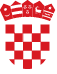 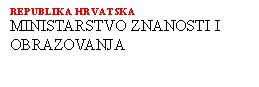 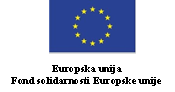 Poziv na dodjelu bespovratnih financijskih sredstavaObnova infrastrukture i opreme u području obrazovanja oštećene potresom1. Ispravak dokumentacije, primjenjuje se od 26. ožujka 2021. godineOBRAZAC 6.IZJAVA O NEPROMIJENJENIM OKOLNOSTIMAI.Ja < ime i prezime, OIB, funkcija/položaj osobe ovlaštene za zastupanje prijavitelja>, dolje potpisani, kao osoba ovlaštena za zastupanje Prijavitelja, osobno i u ime Prijavitelja <puni naziv, adresa i OIB prijavitelja>, na javni poziv  Obnova infrastrukture i opreme u području obrazovanja oštećene potresom (referentni broj: <…>), pod materijalnom i kaznenom odgovornošu izjavljujem da su svi podaci i dokumentacija koji su dostavljeni prilikom podnošenja Prijave na navedeni poziv ostali nepromijenjeni, odnosno nisu nastupile promjene odnosno okolnosti koje bi utjecale na ispravnost i postupak dodjele bespovratnih sredstava te da su provedbeni kapaciteti ostali nepromijenjeni.      ___________________________________________________________________________[umetnuti naziv projekta]II.Svojim potpisom potvrđujem da su navodi u ovoj Izjavi točni i istiniti te sam upoznat s pravnim posljedicama dostavljanja netočnih i neistinitih informacija.U < umetnuti mjesto >, dana < umetnuti datum > 2021. godine.Prijavitelj:<naziv prijavitelja ili umetnuti, ako je primjenjivo, ime i prezime osobe po zakonu ovlaštena za zastupanje Prijavitelja >Funkcija: < umetnuti  >  Potpis                                                                                                          M.P.< umetnuti >